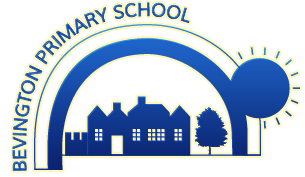 Bevington Primary School Bevington Road, North Kensington, W10 5TW				Tel 0208 969 0629Headteacher Joanna PoYear 4 Class TeacherSalary: 			Main Scale/ Upper PayscaleContract Type: 		Full-time	Contract Term: 		Fixed Term 1 termReporting to: 		Assistant HeadteacherStart Date:		April 2023 We are looking to recruit a Class Teacher to join our school. This role is for a Class Teacher who wants to take the next step in their development who:Wants to join an outstanding, lively, and motivated teamCan achieve the highest standards in teaching, learning, assessment and pupil outcomesIs seeking a role where they can make a real difference to the development of the schoolBevington is a caring, vibrant 1.5 form entry School at the heart of a diverse and exciting community near Portobello Road. We are proud of our results and reputation and are focused on continually moving the school forward. We are looking for a Class Teacher who will join our established staff team and build on our success as an outstanding school. Please request an application form from Lisa.Joynson@bevington.rbkc.sch.uk  Visits to the school are encouraged. To arrange a visit, please contact the school office on 020 8969 0629The school is committed to safeguarding and promoting the welfare of children and young people and expects all staff and volunteers to share this commitmentSuccessful candidates will be subject to satisfactory Safeguarding, DBS checks and references. Closing date: 	Friday 27th January Interviews: 	W/c 30th January 